Ответственность и труд дивные всходы дают.В данный момент самое актуальное для всех жителей планеты - это сохранить жизнь и здоровье не только своё, но и окружающих. Поэтому помимо всех остальных рекомендаций по сохранению ЗОЖ необходимо носить маски и соблюдать дистанцию.У человека всегда в жизни есть выбор. Что лучше сделать в данный момент?Выучить уроки или поиграть? Хорошо потренироваться или полежать в кровати?Что перевесит?Весы олицетворяют этот выбор. Каждый решает для себя сам.  От этих действий или бездействий зависит и сегодняшний результат,  и дальнейшее будущее.Дух и здоровье связаны неразрывно, только крепкие, дружные, спортивные семьи могут добиться результата в различных испытаниях.Валерия – староста класса, она очень ответственная.  Стремится всегда сделать все очень хорошо. Игрушки, расставленные перед ней, символизируют силу, терпение, выносливость,  мудрость (черепаха), процветание и стабильность (слон), динамику, движение, силу, упорство, победу (лошадь). Эти качества мы стремимся воспитать в себе для достижения «дивных всходов» и знаем, что результат труда напрямую зависит от усилий, приложенных для достижения цели.Все преграды нам будут по плечу!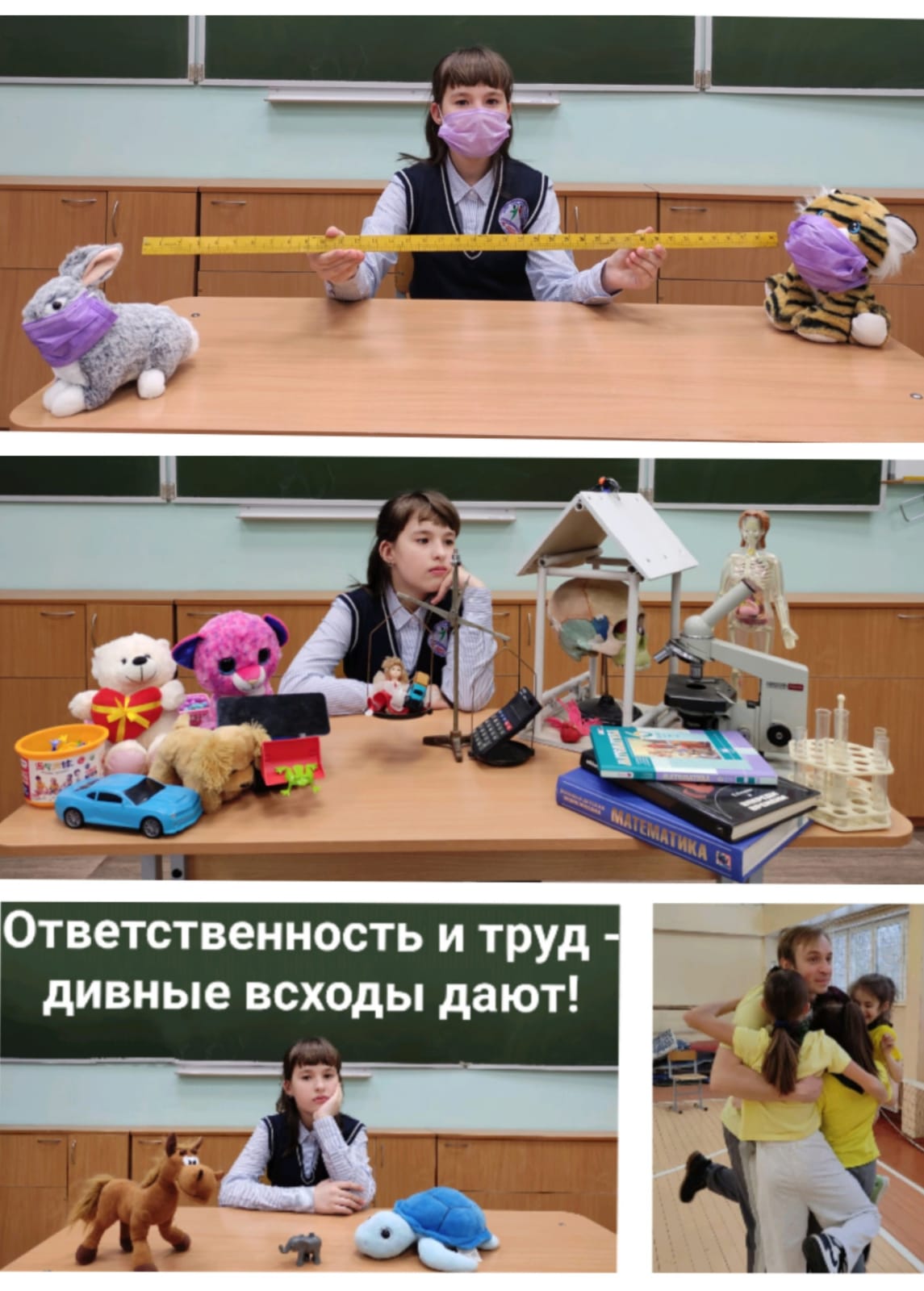 